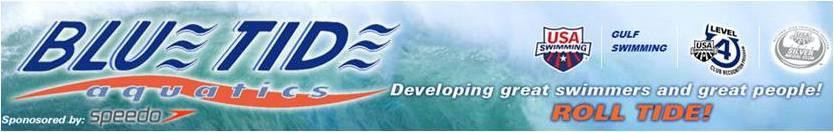 NORTHWEST AQUATICS LEAGUE2017 SUMMER CHAMPS MEETSunday June 4th 2017 HOSTED BYBLUE  TIDE AQUATICSSPONSORED BY SPEEDO®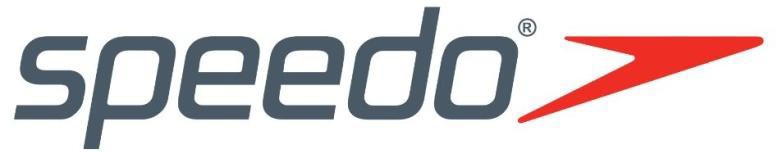 LOCATION:	Kingwood High School, 2701 Kingwood Dr. Kingwood TX 77339DIRECTIONS:	Take U.S. 59 North to Kingwood Drive. Turn right (east) on Kingwood Drive. The High School is located approximately 4 miles east of U.S. 59 on the left (north) side of Kingwood Dr. The natatorium is located on the eastside of the building.See the attachment of this invitation for a map.POOL:	Eight lane, 25 yard indoor pool with non-turbulent lane lines. There is no separate warm up/down area.  A Colorado Model 6000 electronic timing system will be used with an eight lane digital scoreboard. Two watches per lane will be used as backup.MEET SETUP:	Air conditioned inside setup is available in high school commons area (cafeteria). No set up is permitted in the bleachers, hallways or where a “No Set Up” sign is posted.ORDER OF EVENTS:	See attached formatTIME AND DATE:	Sunday, June 4, 2017Session 1: 11-18 Girls and Boys EventsMeet starts at 8:30 a.m.Group 1 warm-ups begin at 7:05 am/Group 2 warm-ups begin at 7:30 am/ Group 3 warm-ups begin at 7:55 amSession 2: 10 & under Girls and Boys EventsMeet starts at @ 2:30 p.m.(or 2 hours after the conclusion of Session 1)*Warm-ups will begin immediately following the conclusion of Session 1 Group 1 warm-ups begin at 1:00 pm/Group 2 warms begin at 1:25 pm/ Group 3 warm-ups begin at 1:50 pmWarm-up assignments and a timeline will be posted on the BTA website at www.swimbluetide.org at least two days prior to the eventMEET REFEREE:	Matt Sale 		matt.j.sale@gmail.com MEET DIRECTOR:	Harold Lloyd	hlloydjr@gmail.comMEET ENTRYDIRECTOR:	Gabriele Sausnock btameetentries@hotmail.comOFFICIALS:	2017 NWAL certified officials will officiate. Teams are requested to supply a list of officials when entries are submitted.  SAFTEY MARSHAL:	  Michelle HamousSEEDING:	This will be a pre-seeded meet.  No On Deck entries will be allowed. It is important that all teams turn in their entries on a timely basis to insure that their swimmers have a chance to swim. Coaches are requested to turn in relay cards no later than 45 minutes prior to the start of the meet.ENTRY INFORMATION:Entries: All teams must submit their entries electronically via an SD3 file using swim-team.us software. An entry report with proof of times must be included with your entries.  Per NWAL rules, only swim-team.us entry files will be accepted.Include relay names with your entry report if possible. Entries must be submitted in yards. Entry times will be converted to the proper course by Swim-Team.us.Meet entries will be limited to 900 total swimmers (or as each session timeline permits). The team that includes the 900th swimmer, will be allowed to enter the meet. Entries will be accepted on a first serve basis in the order they are received.Teams that do not submit their entries via electronic file, must pay a $35.00 surcharge. BTA will not be responsible for entry errors due to manual entry and will not reseed any event(s) due to an entry error.Qualifying times: 12 & under swimmers must have achieved the minimum qualifying times listed in the attached order of events. There are no qualifying times for 13 and over swimmers. Time Trial times will be allowed. NT’s(No Time) will not be allowed per NWAL rules.All relay swimmers must meet the time standard for his/her leg of the relay.Bonus Events: Swimmers that qualify for 3 events are eligible to swim any additional event. However, they must have a legal entry time to enter any bonus events. Time trial times are allowed. NT’s are not allowed per NWAL.Age:  Age as of May 31, 2017Number of Events: Individuals may enter up to (6)events and (3) relays. Teams may enter up to two (2) relay teams in each relay event.  Any team is eligible to score points for the team.Eligible Teams: All NWAL teams.Deadline: Entries must be in the hands of the meet entry director no later than 6:00 p.m. on Sunday May 28, 2017. Email or hand-deliver your entries on a flash drive to:Gabriele Sausnock 6107 S Royal Point Dr. Kingwood, Texas 77345281-635-9655btameetentries@hotmail.comFees: $5.00 per individual event. $10.00 per relay event. Make checks payable to Blue Tide Aquatics.All fees are due by 6:00 PM, Thursday, June 1, 2017.AWARDS:	Individual Events:  Custom medals will be awarded to 1st-8th place finishers in each age group (6&U, 7, 8, 9, 10, 11, 12, 13, 14, 15-18)Note: Each event will score either one or two age groups but never more than 2 groups per event. Awards will be given as follows:6 & under events – awards for 6 & unders only8 & under events – awards for 8 yr olds and 7 & unders 7-8 yr old events – awards for 7yr olds and 8yr olds10 & under events – awards for 10 yr olds, 9 & unders 9-10 yr old events – awards for 9yr olds and 10 yr olds11-12 yr old events – awards for 11yr olds and 12 yr olds 13-14 yr events – awards for 13 yr olds and 14yr olds15-18 yr old events – awards for 15yr & over only.Relay Events:  Medals for 1st-3rd place; Ribbons for 4th-8thHigh-point awards: Trophies will be awarded in each of the following age groups: 6&U, 7, 8, 9, 10, 11, 12, 13, 14, 15-18. Medals will be given for 2nd and 3rd place high point winners.Tie Breaker: Most 1st place finishes; then most 2nd place finishes and so on untilthe tie is broken.Team awards: Trophies will be awarded to the top three teams in 2 divisions. Divisions will be based on the number of swimmers/entries and will be determined after all entries are received. Tie Breaker: Same method use for high pointSCORING:	Individual Events:	9-7-6-5-4-3-2-1 Relay Events: 18-14-12-10-8-6-4-2MEET RULES AND APPROVED VARIANCES:2017 NWAL Rules will apply with the following clarifications: (1) There is no limit to the number of individual events in which a swimmer may enter. (2) Teams may enter up to two (2) relay teams in each relay event. Any relay team is eligible to score points for the team score. Each relay participant must meet the qualifying time for his/her leg of the relay.There will be two progressive relays, one for male swimmers and one for female swimmers. Each progressive relay will consist of the following sequence of events: : 25 yd Backstroke (7-8 yr olds); 25 yd Freestyle (9-10 yr olds); 50 yd Butterfly (11-12 yr olds); 50 yd Breaststroke (13-14 yr olds); and 50 yd Freestyle (15-18 yr olds).All participants must be registered 2017 NWAL swimmers. All participants must have competed in at least one NWAL meet during the 2017 NWAL season.Eligibility for an age group is determined by the individual’s age as of the end of the day May 31, 2017.Any 13 & over swimmers that does not have an official time for an event, may use a Time Trial time if the time was achieved in a meet that was run as an official meet.Swimmer seeding will be listed in the heat sheets. Swimmers are to report to the ready bench area when their event is called. Teams are responsible for insuring that their swimmers are at the ready bench prior to their events. Parents are requested not to accompany their children to the ready bench! Instead, we strongly recommend that a team parent be responsible for getting your swimmers to the ready bench.All swimmers must meet the age and qualifying time requirements. Anyone protesting an entry time has the burden of proof for proving that the time is false.The decisions of the Meet Referee are final and no other appeals will be considered by NWAL.POOL DECKRESTRICTIONS:	Because of Insurance Safety Regulations, the swimming pooldeck, during the operation of the Summer Champs meet, is closed to all persons except swimmers, coaches, safety marshals, officials, meet personnel,and timers. If you are asked to leave the deck by any registered personnel, please do so immediately. It is for your safety.Coaches and Officials must present their membership cards in order to receive complimentary Heat Sheets and for admission to the Hospitality Room. Coaches must supervise their swimmers.No Food or Drinks other than water are allowed on deck.SWIMMERS WITHDISABILITIES:	Coaches and/or swimmers are responsible for notifying the Meet Referee of any disability prior to the competition and for providing their own assistant or equipment. However, Coaches/Swimmers may contact the Meet Director at least two weeks in advance of the meet to reserve additional equipment (i.e. remote strobe).SAFETY AND SECURITY:The attached Safety guidelines and warm-up procedures will be in effect. The Safety Marshal will be responsible for ensuring that the safety procedures are followed. The Safety Marshal will be wearing a safety-orange vest, and has the authority to remove anyone who is not following these procedures or who in any way is conducting themselves in an un-safe manner. The Safety Marshall will be responsible for ensuring that a safe conduct is strictly enforced.Smoking will not be allowed anywhere in the building or school campus. No glass containers of any type will be allowed in the pool area.Park in the normal parking spots in the parking lot. Do not park along the drives or along the curbs or anywhere indicated with a “no parking” sign.HOSPITALITY:	A hospitality room/area will be available for coaches and officials. Refreshments and complimentary heat sheets will be available for all coaches.CONCESSIONS:	Concessions will be availableMERCHANDISE:	Swim Shops of the Southwest will be at the meet selling apparel and swim gear.A custom Summer Champs shirt will be available for purchase.ATTACHMENTS:	MAP TO POOLORDER OF EVENTS MEET ENTRY FORMSAFETY GUIDELINES AND WARM- UP PROCEDURESDirectionsMAP TO KINGWOOD HIGH SCHOOLKingwood High School 2701 Kingwood Dr.Kingwood TX 77339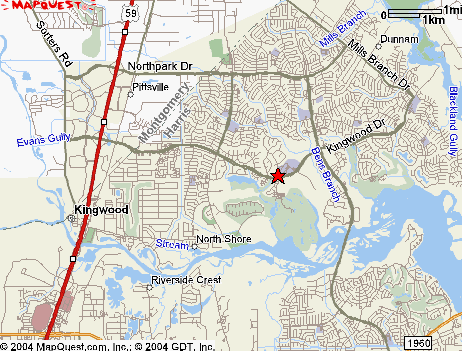 Take U.S. 59 North to Kingwood Drive. Turn right (east) on Kingwood Drive. The High School is located approximately 4 miles east of U.S. 59 on the left (north) side of Kingwood Dr. The natatorium is located on the east side of the building.2017 SUMMER CHAMPS ORDER OF EVENTSSunday June 4, 2017 Meet starts at 8:30 a.m.11 & Over Events for Girls and Boys (Yards)*The “three event” rule will also apply for qualification. If an 11 or older swimmer qualifies for (3) three events, then the swimmer may enter any additional events regardless of the swimmer’s times for these events, even if that time is slower than the qualifying time. Time trial times are allowed. NT’s are not allowed. 11 & Over Events for Girls and Boys (Meters)*The “three event” rule will also apply for qualification. If an 11 or older swimmer qualifies for (3) three events, then the swimmer may enter the rest of the events regardless of the swimmer’s times for these events, even if that time is slower than the qualifying time.  Time trial times are allowed. NT’s are not allowed. 2017 SUMMER CHAMPSORDER OF EVENTSSunday June 4, 2017Meet starts at 2:30 p.m.10 & Under Events for Girls and Boys (Yards)*The “three event” rule will also apply for qualification. If a 10 or under swimmer qualifies for (3) three events, then the swimmer may enter any additional events regardless of the swimmer’s times, for the bonus events, even if that time is slower than the qualifying time.(Exception: 50 free) Time trial times are allowed. NT’s are not allowed per NWAL.*Each relay participant must meet the minimum qualifying time for his/her leg of the relay.10 & Under Events for Girls and Boys (Meters)*The “three event” rule will also apply for qualification. If a 10 or under swimmer qualifies for (3) three events, then the swimmer may enter any additional events regardless of the swimmer’s times for the bonus events, even if that time is slower than the qualifying time.(Exception: 50 free) Time trials times are allowed. NT’s are not allowed per NWAL.*Each relay participant must meet the minimum qualifying time for his/her leg of the relay.NWAL SUMMER CHAMPS MEETHosted byBLUE TIDE AQUATICSSunday June 4, 2017TEAM ENTRY FORMMUST BE SUBMITTED WITH MEET ENTRYTEAM NAME:  	ABBREVIATION:  	TEAM CONTACT:  	PHONE:  	EMAIL:  	Number of Individual Events:  	Cost per Individual Event:	x $5.00 Number of Relay Events:  		Cost per Relay Event:		x $10.00 Total Amount Due:	$  		Entry Fees Must Be Submitted by Entry Deadline Make Check Payable to Blue Tide AquaticsNORTHWEST AQUATICS LEAGUE2017 SUMMER CHAMPS MEETSunday June 4, 2017 HOSTED BYBLUE  TIDE AQUATICSEvent #	Time	Event #	TimeEvent #	Time	Event #	TimeEvent #	Time	Event #	TimeWARM-UP PROCEDURESGeneral warm-up (Initial portion [1/2] of the warm-up session or with the agreement of all of the coaches in a particular lane.)NO DIVING OR RACING STARTS allowed from the blocks edge of the pool. Swimmers must enter the pool feet first cautiously.NO SPRINTING OR PACE WORK allowed during this general warm-up session.Specific warm-up (Last portion [1/2] of the warm-up session or with the agreement of all of the coaches in a particular lane.)RACING STARTS ONLY, either from blocks or from backstroke starts.Lanes are ONE WAY ONLY.SAFETY GUIDELINESSwimmers ResponsibilitiesAll swimmers without a registered coach to observe them at the meet, and/or their coaches, should arrange, prior to their arrival at the meet, for a registered coach to observe them during the warm-up, competition and warm-down. Any unattached or unattended swimmers who have not made previous arrangements with a coach to observe them at the meet should contact the Meet Director, Safety Marshal or Meet Referee for assistance in making such arrangements prior to their participating in the warm-up.Coaches ResponsibilitiesCoaches shall instruct their swimmers regarding safety guidelines and warm-up procedures as they apply to conduct at meets and practice.Coaches shall stand near the starting end of the pool when starting swimmers on sprint and pace work.Coaches shall actively supervise their swimmers throughout the warm-up session.Coaches shall maintain as much contact with their swimmers as possible, both verbal and visual, throughout the warm-up period.Safety MarshalsAppointed Safety Marshals are members of USA Swimming and have the authority to remove from the deck for the remainder of the warm-up session, any swimmer or coach in violation of safety guidelines or warm-up procedures.THE MEET REFEREE MAY EXERCISE ADDITIONAL ADJUDICATION AUTHORITY AS NECESSARY.MiscellaneousSwimmers should be reminded by coaches that breaststrokers need more lead time than freestyle or butterfly swimmers.Backstrokers shall ensure that they are not starting at the same time as a swimmer on the blocks. Swimmers shall not step up on the starting blocks, when a backstroker is waiting to start.Swimmers shall not jump or dive into the pool to stop another swimmer on a recalled start.Swimmers are required to exit the pool upon completion of their warm-up to allow other swimmers adequate warm-up time. The pool is not for visiting or playing during warm-up periods.Warm-up procedures shall be enforced for any breaks, scheduled or otherwise, during the competition.All diving boards and equipment are OFF LIMITS.Pool RulesSmoking or use of other tobacco products is not allowed on the grounds of USA Swimming meets.Glass containers are prohibited.Swimmers, coaches, and spectators are expected to observe all rules and regulations included in the invitation.GIRLS EVENT NUMBERGIRLS EVENT NUMBERGIRLS QUALIFYING TIMEEVENTBOYS QUALIFYING TIMEBOYS EVENT NUMBER11:26.591:26.5911-12 100 yard FREE1:25.4923NTNT13-14 100 yard FREENT45NTNT15-18 100 yard FREENT67NTNT11-12 200 yard FREE RELAYNT89NTNT13-14 200 yard FREE RELAYNT1011NTNT15-18 200 yard FREE RELAYNT121337.7237.7211-12 50 yard FREE37.971415NTNT13-14 50 yard FREENT1617NTNT15-18 50 yard FREENT1883NTNT7-18 200 yard GIRLS PROGRESSIVE RELAY-------------------------7-18 200 yard BOYS PROGRESSIVE RELAYNT841948.6248.6211-12 50 yard BACK50.191821NTNT13-14 50 yard BACKNT2023NTNT15-18 50 yard BACKNT22251:38.941:38.9411-12 100 yard IM1:40.052427NTNT13-14 100 yard IMNT2629NTNT15-18 100 yard IMNT283148.9648.9611-12 50 yard BREAST50.193033NTNT13-14 50 yard BREASTNT3235NTNT15-18 50 yard BREASTNT343746.9646.9611-12 50 yard FLY49.963639NTNT13-14 50 yard FLYNT3841NTNT15-18 50 yard FLYNT4043NTNT11-12 200 yard MEDLEY RELAYNT4245NTNT13-14 200 yard MEDLEY RELAYNT4447NTNT15-18 200 yard MEDLEY RELAYNT46GIRLS EVENT NUMBERGIRLS QUALIFYING TIMEEVENTBOYS QUALIFYING TIMEBOYS EVENT NUMBER11:36.1111-12 100 meter FREE1:34.8923NT13-14 100 meter FREENT45NT15-18 100 meter FREENT67NT11-12 200 meter FREE RELAYNT89NT13-14 200 meter FREE RELAYNT1011NT15-18 200 meter FREE RELAYNT121341.8711-12 50 meter FREE42.151415NT13-14 50 meter FREENT1617NT15-18 50 meter FREENT1883NT7-18 200 meter GIRLS PROGRESSIVE RELAY-----84-85-----7-18 200 meter BOYS PROGRESSIVE RELAYNT861951.7511-12 50 meter BACK53.492021NT13-14 50 meter BACKNT2223NT15-18 50 meter BACKNT24251:49.8211-12 100 meter IM1:51.062627NT13-14 100 meter IMNT2829NT15-18 100 meter IMNT303154.3511-12 50 meter BREAST55.713233NT13-14 50 meter BREASTNT3435NT15-18 50 meter BREASTNT363752.0211-12 50 meter FLY55.353839NT13-14 50 meter FLYNT4041NT15-18 50 meter FLYNT4243NT11-12 200 meter MEDLEY RELAYNT4445NT13-14 200 meter MEDLEY RELAYNT4647NT15-18 200 meter MEDLEY RELAYNT48GIRLS EVENT #GIRLSQUALIFYING TIMEEVENTBOYS QUALIFYING TIMEBOYS EVENT #4943.2310 & under 50 yard FREE45.035051NT6U 100 yard FREE RELAYNT5253NT7-8 100 yard FREE RELAYNT5455NT9-10 100 yard FREE RELAYNT565735.976U 25 yard FREE35.50585924.517-8 25 yard FREE24.21606118.659-10 25 yard FREE18.55626340.856U 25 yard BACK40.70646529.857-8 25 yard BACK29.55666725.219-10 25 yard BACK25.0968691:48.9410 & under 100 yard IM1:48.21707136.448U 25 yard BREAST36.94727325.979-10 25 yard BREAST26.49747534.758U 25 yard FLY33.55767724.749-10 25 yard FLY23.677879NT8U 100 yard MEDLEY RELAYNT8081NT9-10 100 yard MEDLEY RELAYNT82GIRLS EVENT#GIRLS QUALIFYING TIMEEVENTBOYS QUALIFYING TIMEBOYSEVENT #4947.9910 & under 50 meter FREE49.985051NT6U 100 meter FREE RELAYNT5253NT7-8 100 meter FREE RELAYNT5455NT9-10 100 meter FREE RELAYNT565739.716U 25 meter FREE39.19585927.217-8 25 meter FREE26.87606120.709-10 25 meter FREE20.59626345.126U 25 meter BACK45.01646532.807-8 25 meter BACK32.80666727.989-10 25 meter BACK27.8568692:00.8110 & under 100 meter IM2:00.01707140.018U 25 meter BREAST40.50727328.839-10 25 meter BREAST29.40747538.138U 25 meter FLY36.80767727.469-10 25 meter FLY26.277879NT8U 100 meter MEDLEY RELAYNT8081NT9-10 100 meter MEDLEY RELAYNT82Last NameFirst NameSex F/MTEAMLast NameFirst NameSex F/MTeamLast NameFirst NameSex F/MTeam